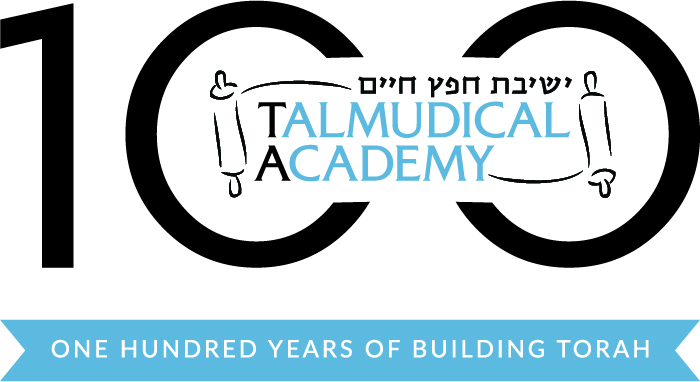 Dear Staff, If you are returning to TA as an employee next year, enclosed please find the required employment forms needed to re-enroll you into the payroll system. We are pleased to inform you that the Executive Board has authorized a 1.5% raise for the school year 2017-18. In this packet, and on-line at, http://talmudicalacademy.org/faculty, you will find the following forms and documents that need to be completed. The Employee Handbook is available at this site and in your division’s office. Please note that this process is being implemented earlier than usual and we ask that all forms are completed and submitted no later than June 19, 2017.  Forms Below must be submitted by all employeesCJIS Information Form - with a copy of your Driver’s License or valid Passport I9 - with a copy of your valid Passport, OR Driver’s License AND Birth Certificate or Social Security Card		State (MW 507) and Federal (W4) Tax FormsForms Below must be submitted if applicableParsonage Application Form (Parsonage eligible employees only)Forms to Enroll in Optional Benefits BASE Enrollment Forms  – elective to deduct (pre-tax) out-of-pocket expenses for dental and vision only and/or dependent care expenseEnrollment form and rates in non-employer sponsored Dental Plan – elective to join TA’s dental plan and deduct (pre-tax) premium payments Deduction Authorization Form - detailing your list of voluntary deductions from your salary As you may recall, TA offers a 403(b) retirement plan that you may start at any time.  TA will match your contribution, up to 1.5% of your taxable salary, after 6 months of employment. If you are interested in enrolling in this plan, please see me for the information and the enrollment package and form.In an effort to avoid inconvenience for our faculty, I will once again be meeting with employees this year by appointment only.  To set up an appointment, please visit http://signup.com/go/94FvjB. If you have any questions in the interim, please call me at 410-484-6600 x 304.Looking forward to a great year…	Sandy Guttenberg